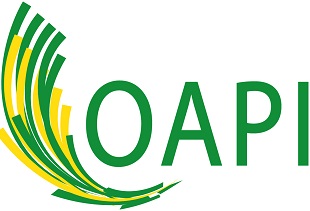 DEMANDE DE CERTIFICAT D’OBTENTION VEGETALE     (Remplir électroniquement ce  formulaire, sans rature ni surcharge)Le (la) soussigné (e) dépose la présente demande conformément à l’annexe X de l’Accord de Bangui	                OV10.01                                                                            CE FORMULAIRE EST OFFERT PAR L’OAPI ET NE PEUT ETRE VENDU / THIS FORM IS OFFERED BY OAPI AND CANNOT BE SOLD     OV10.01FEUILLE DE CALCUL DES TAXES                                                                                									        												OV10.01Cadre réservé à l’Administration NationaleCadre réservé à l’OAPICadre réservé à l’OAPIPV n° :du fait àPays :        VisaDate de réception :Date de dépôt :N° de dépôt:       Visa Date de réception :Date de dépôt :N° de dépôt:       Visa Espèce (nom commun):Espèce (nom commun):Espèce (nom commun):II. Taxon botanique : nom du genre, de l’espèce ou sous-espèce auquel appartient la variété:II. Taxon botanique : nom du genre, de l’espèce ou sous-espèce auquel appartient la variété:II. Taxon botanique : nom du genre, de l’espèce ou sous-espèce auquel appartient la variété:III. DénominationIII. DénominationIII. Dénomination  Dénomination proposée :                                             Dénomination provisoire  : Réf. obtenteur  :  Dénomination proposée :                                             Dénomination provisoire  : Réf. obtenteur  :  Dénomination proposée :                                             Dénomination provisoire  : Réf. obtenteur  :IV. Déposant(s)     Personne(s) physique(s)                                   Personne(s) morale(s)IV. Déposant(s)     Personne(s) physique(s)                                   Personne(s) morale(s)IV. Déposant(s)     Personne(s) physique(s)                                   Personne(s) morale(s)Dénomination(s) sociale(s) / Nom(s) et prénom(s)Dénomination(s) sociale(s) / Nom(s) et prénom(s)Dénomination(s) sociale(s) / Nom(s) et prénom(s)Adresse(s)  PaysAdresse(s)  PaysNationalité (Nom du Pays)N° Téléphone :                                N° Fax :                                        e-mail:N° Téléphone :                                N° Fax :                                        e-mail:N° Téléphone :                                N° Fax :                                        e-mail:V. Obtenteur(s) Nom(s) et adresse(s)V. Obtenteur(s) Nom(s) et adresse(s)V. Obtenteur(s) Nom(s) et adresse(s)VI. MandataireDénomination(s) sociale(s) / Nom(s) et prénom(s) :Adresse :N° de téléphone :                                                    N° de fax :                          Adresse électronique :VI. MandataireDénomination(s) sociale(s) / Nom(s) et prénom(s) :Adresse :N° de téléphone :                                                    N° de fax :                          Adresse électronique :VI. MandataireDénomination(s) sociale(s) / Nom(s) et prénom(s) :Adresse :N° de téléphone :                                                    N° de fax :                          Adresse électronique :VII. Pays dans lequel la variété a été obtenue :VII. Pays dans lequel la variété a été obtenue :VII. Pays dans lequel la variété a été obtenue :VIII. La variété exige-t-elle pour sa production commerciale l’emploi répété de variétés protégées ? (Ne concerne que les hybrides en particulier) :               OUI                                                                            NONVIII. La variété exige-t-elle pour sa production commerciale l’emploi répété de variétés protégées ? (Ne concerne que les hybrides en particulier) :               OUI                                                                            NONVIII. La variété exige-t-elle pour sa production commerciale l’emploi répété de variétés protégées ? (Ne concerne que les hybrides en particulier) :               OUI                                                                            NONIX. Un examen technique à des fins officielles de distinction, d’homogénéité et de stabilité (DHS)              a été déjà effectué : (adresse complète du centre / autorité)                        est en cours : (adresse complète du centre / autorité)                        n’a pas encore été effectuéSi la variété candidate est liée à une hybride et se trouve en cours d’examen ou a été examinée en connexion avec  la variété hybride, veuillez indiquer la dénomination de la variété hybride et le pays dans lequel l’examen est en cours ou a été effectué.Dénomination de la variété hybride :Pays :IX. Un examen technique à des fins officielles de distinction, d’homogénéité et de stabilité (DHS)              a été déjà effectué : (adresse complète du centre / autorité)                        est en cours : (adresse complète du centre / autorité)                        n’a pas encore été effectuéSi la variété candidate est liée à une hybride et se trouve en cours d’examen ou a été examinée en connexion avec  la variété hybride, veuillez indiquer la dénomination de la variété hybride et le pays dans lequel l’examen est en cours ou a été effectué.Dénomination de la variété hybride :Pays :IX. Un examen technique à des fins officielles de distinction, d’homogénéité et de stabilité (DHS)              a été déjà effectué : (adresse complète du centre / autorité)                        est en cours : (adresse complète du centre / autorité)                        n’a pas encore été effectuéSi la variété candidate est liée à une hybride et se trouve en cours d’examen ou a été examinée en connexion avec  la variété hybride, veuillez indiquer la dénomination de la variété hybride et le pays dans lequel l’examen est en cours ou a été effectué.Dénomination de la variété hybride :Pays :X. Priorité(s) revendiquée(s)X. Priorité(s) revendiquée(s)X. Priorité(s) revendiquée(s)Pays d’origineNuméro(s) et date(s)Au(x) nom(s) de :  (à préciser)XI. La variété a-t-elle été vendue ou exploitée d’une autre manière ?              OUI                                                   NONSi ouisur le territoire de l’OAPI                              Date :                              Pays :                              Dénomination :En dehors du territoire de l’OAPI                             Date :                             Pays :                            Dénomination :XI. La variété a-t-elle été vendue ou exploitée d’une autre manière ?              OUI                                                   NONSi ouisur le territoire de l’OAPI                              Date :                              Pays :                              Dénomination :En dehors du territoire de l’OAPI                             Date :                             Pays :                            Dénomination :XI. La variété a-t-elle été vendue ou exploitée d’une autre manière ?              OUI                                                   NONSi ouisur le territoire de l’OAPI                              Date :                              Pays :                              Dénomination :En dehors du territoire de l’OAPI                             Date :                             Pays :                            Dénomination :XII. La variété est-elle un organisme génétiquement modifié?                                              OUI                                                                         NONXII. La variété est-elle un organisme génétiquement modifié?                                              OUI                                                                         NONXII. La variété est-elle un organisme génétiquement modifié?                                              OUI                                                                         NONXIII. DéclarationLe (la) soussigné(e) certifie que les informations à l’examen de la demande fournies dans ce formulaire et les annexes, sont complètes et exactes.En outre, il (elle) autorise l’OAPI à échanger avec les offices d’examen et autres autorités compétentes, toutes informations nécessaires et tout matériel relatif à la variété pour autant que les droits du déposant sont préservés.XIII. DéclarationLe (la) soussigné(e) certifie que les informations à l’examen de la demande fournies dans ce formulaire et les annexes, sont complètes et exactes.En outre, il (elle) autorise l’OAPI à échanger avec les offices d’examen et autres autorités compétentes, toutes informations nécessaires et tout matériel relatif à la variété pour autant que les droits du déposant sont préservés.XIII. DéclarationLe (la) soussigné(e) certifie que les informations à l’examen de la demande fournies dans ce formulaire et les annexes, sont complètes et exactes.En outre, il (elle) autorise l’OAPI à échanger avec les offices d’examen et autres autorités compétentes, toutes informations nécessaires et tout matériel relatif à la variété pour autant que les droits du déposant sont préservés.XIV. Signature du déposant ou du mandataire, le cas échéantNom et qualité du signataire :Fait à                                              le                                                                                                            Signature et cachetXIV. Signature du déposant ou du mandataire, le cas échéantNom et qualité du signataire :Fait à                                              le                                                                                                            Signature et cachetXIV. Signature du déposant ou du mandataire, le cas échéantNom et qualité du signataire :Fait à                                              le                                                                                                            Signature et cachetLIBELLE TAXEPRIX UNITAIRE(en F CFA)QUANTITEMONTANTDépôtTaxe de publication de la demande et de la dénomination proposéeTaxe pour revendication de priorité, par prioritéTaxe d’examen techniqueTaxe de proposition de la dénomination lorsqu’elle ne figure pas dans la demandeTaxe de publication du certificat d’obtention végétaleTotal décompte des taxesTotal décompte des taxesTotal décompte des taxesMontant (en lettres) :  Montant (en lettres) :  Montant (en lettres) :  Montant (en lettres) :  Mode de paiement :                           Espèces                       Virement                       Chèque                                                          Autre (à préciser) :Références du paiement :  Mode de paiement :                           Espèces                       Virement                       Chèque                                                          Autre (à préciser) :Références du paiement :  Mode de paiement :                           Espèces                       Virement                       Chèque                                                          Autre (à préciser) :Références du paiement :  Mode de paiement :                           Espèces                       Virement                       Chèque                                                          Autre (à préciser) :Références du paiement :  